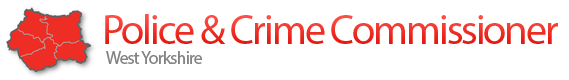 Top of FormPUBLISHED KEY DECISIONSBottom of FormPlease find below information about the decisions taken by the Police and Crime Commissioner for West Yorkshire since the last update report to Police and Crime Panel on 12th December  2014.DateSummary of decisionSignature sheetSupporting documents22/12/14Passport funding to Victim Support for the 'As Is' referral mechanism and local support servicesSignature sheetNone18/12/14Mental Health Early Interventions within the Criminal Justice SystemSignature sheetNone27/11/14Memorandum of UnderstandingSignature sheetNone11/02/15Membership of the Road Safety Trust (National Driver Offender Retaining Scheme)Signature sheetNone09/02/15Police (Property) Regulations 1997 - A vehicle has been taken into ownership of the Police and Crime Commissioner for police purposes under te Police (Property) Regulations 1997Signature sheetNone15/01/15Safer Communities Fund - Grant Round 4 FundingSignature sheetSuppoorting document05/01/15Transfer of employment from Police and Crime Commissioner to Chief Constable of Corporate Communications staffSignature sheetNone